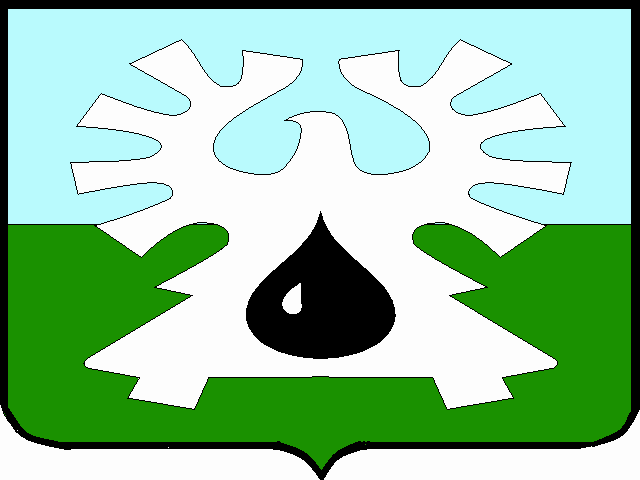 МУНИЦИПАЛЬНОЕ ОБРАЗОВАНИЕ ГОРОД УРАЙ                               ХАНТЫ-МАНСИЙСКИЙ АВТОНОМНЫЙ ОКРУГ-ЮГРА     ДУМА ГОРОДА УРАЙ     РЕШЕНИЕ      от 21 сентября 2017 года                                          	  	             № 62О признании утратившим силу решения Думы города УрайРассмотрев представленный председателем Думы города Урай проект решения Думы города Урай «О признании утратившим силу решения Думы города Урай», Дума города Урай решила:1. Признать утратившим силу решение Думы города Урай от 24.12.2015 №158 «О представлении сведений о доходах, расходах, об имуществе и обязательствах имущественного характера лицами, замещающими муниципальные должности в городе Урай».2. Опубликовать настоящее решение в газете «Знамя».Председатель Думы города Урай                 Председатель Думы города Урай                 И.о. главы города УрайИ.о. главы города УрайГ.П. АлександроваВ.В. Гамузов«___» _______________2017 года«___» _______________2017 года